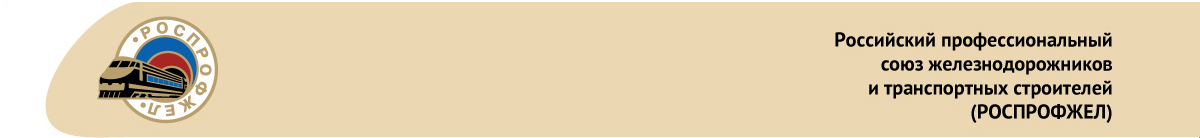 ПРОГРАММАпроведения Восьмого профсоюзного молодежного фестиваля Иркутского филиала Дорпрофжел на ВСЖД – филиала ОАО «РЖД»«Я=БУДУЩЕЕ РОСПРОФЖЕЛ»25 июня — 27 июня 2021 года												Учебный центр Дорпрофжел на ВСЖДКонцепция: по мнению психологов в каждом из нас живет, как минимум три «Я».Я - Родитель: Его функции - заботиться о себе и окружающих, воспитывать, соблюдать нормы, запрещать, одобрять, критиковать и помогать. Я Ребенок: Внутренний ребенок отвечает за наши творческие занятия, новые идеи, спонтанность и непосредственность.Я Взрослый: Внутренний взрослый договаривается, приспосабливается к реальности, строит планы, зарабатывает деньги, рассматривает события с точки зрения разума. Программа фестиваля, позволит рассмотреть свои сильные стороны «Лидерского Я», сточки зрения трех составляющих, но не просто провести анализ, а спроецировать свое будущее, с точки зрения взаимодействия в РОСПРОФЖЕЛ! Работа в команде по трем модулям – определит не только точки разрыва в настоящим, но и позволит выстроить планомерную работу над собой.На протяжении всего фестиваля его участникам предстоит выбор, либо идти по легкому пути, жертвуя ограниченными ресурсами – временем (TIME) или попытаться достичь желаемого результата за счет кропотливого труда и работы над собой.День первый 25.06.2021 (Пятница)День второй 26.6.2021 (Суббота)Третий день 27.06.2021 (Воскресенье)Заместитель председателя ДОРПРОФЖЕЛ на ВСЖД,Руководитель Иркутского филиала - обособленного подразделения Общественной организации – Дорожной территориальной организации РОСПРОФЖЕЛна ВСЖД - филиала ОАО "РЖД"                                                                                                                                        С.В. ЖуйковВремяМероприятиеМестоОписаниеОтветственный16:00Общий сбор участниковИркутский филиал Дорпрофжел, г. Иркутск ул. Ак. Образцова дом 20Выезд на автобусе до Учебного центра Дорпрофжел, село Смоленщина База отдыха "Железнодорожник"Баннова Наталья Николаевна - специалист Иркутского филиалаДо 17.00  РазмещениеЖилые корпуса Учебного центра ДорпрофжелРасселение участников фестиваля, регистрацияУчастники фестиваля, добирающиеся до Базы отдыха самостоятельно, должны приехать на базу не позднее 17:00 Администратор базы отдыха "Железнодорожник"17.00-18.00УжинСтоловая Учебного центра ДорпрофжелДиректор базы отдыха "Железнодорожник" Зеленков Алексей Васильевич18:00-20.00 Торжественное   открытие Установка на 3 дня.Актовый зал Учебного центра ДорпрофжелПриветственное слово официальных лиц, руководителей. Установка по программе работы фестиваля. Анализ анкетирования. Деление на командыКуратор фестиваля Кутимский Антон Михайлович20:00-22.00Малые олимпийские игрыАктовый зал Учебного центра ДорпрофжелСоревнования в зале и на стадионе, битва команд за балы:Настольный хоккейРусские шашкиСоображариумСпич-боксЛитературное чтивоПамять шоуПеред началом соревнований каждый участник, тайным голосованием, делает выбор получить бонусные места в соревновании, но отнять время от подготовки группового проекта или посвятить время полностью групповому проекту.Куратор фестиваля Кутимский Антон Михайлович22:00 – 24:00Самостоятельная работа в группахАктовый зал Учебного центра ДорпрофжелРабота над коллективными проектамиУчастники фестиваля24.00ОтбойЖилые корпусаВремяМероприятиеМестоОписаниеОтветственный8:00-8:30Подъем -Жилые корпуса Учебного центра ДорпрофжелКуратор фестиваля Кутимский Антон Михайлович8:30-9:00Квест зарядка «Запостить!»Стадион Учебного центра ДорпрофжелКаждой команде достается персональный конверт с заданием – успеть за 30 минут надо успеть выполнить и прийти к финишу первым.Командный выбор. Пожертвовать временем от проекта или самими выполнить все задания и прийти к финишу первыми. Куратор фестиваля Кутимский Антон Михайлович9:00-10:00ЗавтракСтоловая Учебного центра ДорпрофжелДиректор базы отдыха "Железнодорожник" Зеленков Алексей Васильевич 10:00-11:00Профсоюзный диктантАктовый зал Учебного центра ДорпрофжелПрофсоюзный диктант читает Лауреат премии РОСПРОФЖЕЛ, Председатель КРК ДОРПРОФЖЕЛ, Председатель ППО ВЧДЭ-8 Степанова Татьяна Васильевна. Оценивается не только грамотность, но и правильность пропущенных слов, за которые можно отыграть балыКуратор фестиваля Кутимский Антон Михайлович11:00-13:00Работа над ошибкамиАктовый зал Учебного центра ДорпрофжелМастер класс по проектированию Рабочего пространства, с точки зрения психогеографии и конфликтологииКуратор фестиваля Кутимский Антон Михайлович13:00-14:00ОбедСтоловая Учебного центра ДорпрофжелДиректор базы отдыха "Железнодорожник" Зеленков Алексей Васильевич14:00-15:00Круглый стол с участием Председателя ДОРПРОФЖЕЛ  на ВСЖД Старцевым А.С. и НЗ по Иркутскому региону Бузько Н.В., руководителем Иркутского филиала  Жуйковым С.В., Председателями ППО Иркутского узлаАктовый зал Учебного центра ДорпрофжелОб итогах работы XXXIII Съезда РОСПРОФЖЕЛ. Ответы на актуальные вопросы, вопросы улучшения условий труда и производственного быта, социального партнерства. Общение с председателями ППО. Проблемные вопросы мотивации профсоюзного членства среди молодежи. Проблемы в организации работы Молодежных советов ППОРуководитель Иркутского филиала ДорпрофжелЖуйков Сергей Валерьевич15:00-18:00Пространство проекторииАктовый зал Учебного центра ДорпрофжелРабота в командах по подготовке проектаКуратор фестиваля Кутимский Антон Михайлович18:00-19:00УжинСтоловая Учебного центра ДорпрофжелДиректор базы отдыха "Железнодорожник" Зеленков Алексей Васильевич19:00-21:00Пространство проекторииАктовый зал Учебного центра ДорпрофжелРабота в командах по подготовке проектаКуратор фестиваля Кутимский Антон Михайлович21:00-23:00Шоу интуицияУчебный центр ДорпрофжелРабота в командах на развитие интуицииКуратор фестиваля Кутимский Антон Михайлович24:00ОтбойЖилые корпусаВремяМероприятиеМестоОписаниеОтветственный8:00-8:30ПодъемЖилые корпуса Учебного центра ДорпрофжелКуратор фестиваля Кутимский Антон Михайлович8:00-9:00«Зарядка-танцевальная»Площадка перед столовойУтренняя зарядка на свежем воздухеКуратор фестиваля Кутимский Антон Михайлович9:00-10:00ЗавтракСтоловая Учебного центра ДорпрофжелДиректор базы отдыха "Железнодорожник" Зеленков Алексей Васильевич10:00 -11:00Конвейер проектовАктовый зал Учебного центра ДорпрофжелКомандная защита проектовКуратор фестиваля Кутимский Антон Михайлович11:00 -12:00Заседание молодежного совета Иркутского филиала Дорпрофжел на ВСЖД  Актовый зал Учебного центра ДорпрофжелВыборы председателя Совета,утверждение Плана работы Совета на 2021/2022 годыРуководитель Иркутского филиала ДорпрофжелЖуйков Сергей Валерьевич12:00-13:00Подведение итогов  Закрытие  Актовый зал Учебного центра ДорпрофжелЗакрытие молодежного профсоюзного фестиваля. Подведение итогов.Руководитель Иркутского филиала ДорпрофжелЖуйков Сергей Валерьевич13:00-14:00ОбедСтоловая Учебного центра ДорпрофжелДиректор базы отдыха "Железнодорожник" Зеленков Алексей Васильевич14:00 -15:00Сдача номеров, организованный отъезд участников форумаПлощадка возле Учебного центра ДорпрофжелВыезд на автобусах от Учебного центра Дорпрофжел, село Смоленщина База отдыха "Железнодорожник" на ж.д. вокзал Иркутск-сорт.Директор базы отдыха "Железнодорожник" Зеленков Алексей Васильевич,Баннова Наталья Николаевна - специалист Иркутского филиала